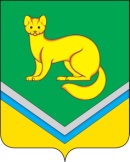  	          ПРОЕКТНа основании Федеральных законов от 06.10.2003 № 131-ФЗ «Об общих принципах организации местного самоуправления в Российской Федерации», от 08.11.2007 № 257-ФЗ «Об автомобильных дорогах и о дорожной деятельности в Российской Федерации и о внесении изменений в отдельные законодательные акты Российской Федерации», выписок из Единого государственного реестра недвижимости об объекте недвижимости:Внести в постановление Администрации сельского поселения Унъюган от 27.09.2019 № 233 «Об утверждении Перечня автомобильных дорог общего пользования местного значения сельского поселения Унъюган» следующие изменения:1.1 Приложение к постановлению дополнить строками 57, 58 согласно приложению.Постановление разместить на официальном сайте Администрации сельского поселения Унъюган в информационно – телекоммуникационной сети общего пользования (компьютерной сети «Интернет»).Постановление вступает в силу с момента подписания.Контроль за исполнением постановления возложить на заместителя главы поселения по вопросам обеспечения жизнедеятельности и управления муниципальным имуществом Балабанову Л.В.Глава сельского поселения Унъюган 			               	В.И. ДеркачАДМИНИСТРАЦИЯ
 СЕЛЬСКОГО ПОСЕЛЕНИЯ УНЪЮГАН
Октябрьского районаХанты-Мансийского автономного округа – ЮгрыПОСТАНОВЛЕНИЕАДМИНИСТРАЦИЯ
 СЕЛЬСКОГО ПОСЕЛЕНИЯ УНЪЮГАН
Октябрьского районаХанты-Мансийского автономного округа – ЮгрыПОСТАНОВЛЕНИЕАДМИНИСТРАЦИЯ
 СЕЛЬСКОГО ПОСЕЛЕНИЯ УНЪЮГАН
Октябрьского районаХанты-Мансийского автономного округа – ЮгрыПОСТАНОВЛЕНИЕАДМИНИСТРАЦИЯ
 СЕЛЬСКОГО ПОСЕЛЕНИЯ УНЪЮГАН
Октябрьского районаХанты-Мансийского автономного округа – ЮгрыПОСТАНОВЛЕНИЕот 12 сентября 2023 г.                               № 239                                № 239 п.УнъюганО внесении изменений в постановление Администрации сельского поселения Унъюган от 27.09.2019 № 233 «Об утверждении Перечня автомобильных дорог общего пользования местного значения сельского поселения Унъюган»п.УнъюганО внесении изменений в постановление Администрации сельского поселения Унъюган от 27.09.2019 № 233 «Об утверждении Перечня автомобильных дорог общего пользования местного значения сельского поселения Унъюган»п.УнъюганО внесении изменений в постановление Администрации сельского поселения Унъюган от 27.09.2019 № 233 «Об утверждении Перечня автомобильных дорог общего пользования местного значения сельского поселения Унъюган»Приложение 
к постановлению АдминистрацииПриложение 
к постановлению АдминистрацииПриложение 
к постановлению АдминистрацииПриложение 
к постановлению АдминистрацииПриложение 
к постановлению АдминистрацииПриложение 
к постановлению АдминистрацииПриложение 
к постановлению АдминистрацииПриложение 
к постановлению АдминистрацииПриложение 
к постановлению АдминистрацииПриложение 
к постановлению АдминистрацииПриложение 
к постановлению АдминистрацииПриложение 
к постановлению АдминистрацииПриложение 
к постановлению АдминистрацииПриложение 
к постановлению АдминистрацииПриложение 
к постановлению АдминистрацииПриложение 
к постановлению Администрациисельского поселения Унъюгансельского поселения Унъюгансельского поселения Унъюгансельского поселения Унъюгансельского поселения Унъюгансельского поселения Унъюгансельского поселения Унъюгансельского поселения Унъюгансельского поселения Унъюгансельского поселения Унъюгансельского поселения Унъюгансельского поселения Унъюгансельского поселения Унъюгансельского поселения Унъюгансельского поселения Унъюгансельского поселения Унъюганот 12.09.2023 № 239   от 12.09.2023 № 239   от 12.09.2023 № 239   от 12.09.2023 № 239   от 12.09.2023 № 239   от 12.09.2023 № 239   от 12.09.2023 № 239   от 12.09.2023 № 239   от 12.09.2023 № 239   от 12.09.2023 № 239   от 12.09.2023 № 239   от 12.09.2023 № 239   от 12.09.2023 № 239   от 12.09.2023 № 239   от 12.09.2023 № 239   от 12.09.2023 № 239   Приложение Приложение Приложение Приложение Приложение Приложение Приложение Приложение Приложение Приложение Приложение Приложение Приложение Приложение Приложение Приложение к постановлению Администрациик постановлению Администрациик постановлению Администрациик постановлению Администрациик постановлению Администрациик постановлению Администрациик постановлению Администрациик постановлению Администрациик постановлению Администрациик постановлению Администрациик постановлению Администрациик постановлению Администрациик постановлению Администрациик постановлению Администрациик постановлению Администрациик постановлению Администрациисельского поселения Унъюгансельского поселения Унъюгансельского поселения Унъюгансельского поселения Унъюгансельского поселения Унъюгансельского поселения Унъюгансельского поселения Унъюгансельского поселения Унъюгансельского поселения Унъюгансельского поселения Унъюгансельского поселения Унъюгансельского поселения Унъюгансельского поселения Унъюгансельского поселения Унъюгансельского поселения Унъюгансельского поселения Унъюганот 27.09.2019 № 233от 27.09.2019 № 233от 27.09.2019 № 233от 27.09.2019 № 233от 27.09.2019 № 233от 27.09.2019 № 233от 27.09.2019 № 233от 27.09.2019 № 233от 27.09.2019 № 233от 27.09.2019 № 233от 27.09.2019 № 233от 27.09.2019 № 233от 27.09.2019 № 233от 27.09.2019 № 233от 27.09.2019 № 233от 27.09.2019 № 233ПЕРЕЧЕНЬ                                                                                                                                                                                                                                 автомобильных дорог общего пользования местного значения ПЕРЕЧЕНЬ                                                                                                                                                                                                                                 автомобильных дорог общего пользования местного значения ПЕРЕЧЕНЬ                                                                                                                                                                                                                                 автомобильных дорог общего пользования местного значения ПЕРЕЧЕНЬ                                                                                                                                                                                                                                 автомобильных дорог общего пользования местного значения ПЕРЕЧЕНЬ                                                                                                                                                                                                                                 автомобильных дорог общего пользования местного значения ПЕРЕЧЕНЬ                                                                                                                                                                                                                                 автомобильных дорог общего пользования местного значения ПЕРЕЧЕНЬ                                                                                                                                                                                                                                 автомобильных дорог общего пользования местного значения ПЕРЕЧЕНЬ                                                                                                                                                                                                                                 автомобильных дорог общего пользования местного значения ПЕРЕЧЕНЬ                                                                                                                                                                                                                                 автомобильных дорог общего пользования местного значения ПЕРЕЧЕНЬ                                                                                                                                                                                                                                 автомобильных дорог общего пользования местного значения ПЕРЕЧЕНЬ                                                                                                                                                                                                                                 автомобильных дорог общего пользования местного значения ПЕРЕЧЕНЬ                                                                                                                                                                                                                                 автомобильных дорог общего пользования местного значения ПЕРЕЧЕНЬ                                                                                                                                                                                                                                 автомобильных дорог общего пользования местного значения ПЕРЕЧЕНЬ                                                                                                                                                                                                                                 автомобильных дорог общего пользования местного значения ПЕРЕЧЕНЬ                                                                                                                                                                                                                                 автомобильных дорог общего пользования местного значения ПЕРЕЧЕНЬ                                                                                                                                                                                                                                 автомобильных дорог общего пользования местного значения сельского поселения Унъюгансельского поселения Унъюгансельского поселения Унъюгансельского поселения Унъюгансельского поселения Унъюгансельского поселения Унъюгансельского поселения Унъюгансельского поселения Унъюгансельского поселения Унъюгансельского поселения Унъюгансельского поселения Унъюгансельского поселения Унъюгансельского поселения Унъюгансельского поселения Унъюгансельского поселения Унъюгансельского поселения УнъюганСобственник:Собственник:Собственник:Муниципальное образование сельское поселение УнъюганМуниципальное образование сельское поселение УнъюганМуниципальное образование сельское поселение УнъюганМуниципальное образование сельское поселение УнъюганМуниципальное образование сельское поселение УнъюганМуниципальное образование сельское поселение УнъюганМуниципальное образование сельское поселение УнъюганМуниципальное образование сельское поселение УнъюганМуниципальное образование сельское поселение УнъюганМуниципальное образование сельское поселение УнъюганМуниципальное образование сельское поселение УнъюганМуниципальное образование сельское поселение Унъюган№ п/пНаименованиеНаименованиеАдрес (местонахождение) объектаАдрес (местонахождение) объектаАдрес (местонахождение) объектаИдентификационный номерИдентификационный номерНахождение в реестре№ свидетельства о собственностиКадастровый номерОбщая площадь/  ПротяженностьОбщая площадь/  ПротяженностьОбщая площадь/  ПротяженностьОбщая площадь/  ПротяженностьШирина автодороги, м.Ширина проезжей части, м.Покрытие Категория (номер)Категория (номер)№ п/пНаименованиеНаименованиеАдрес (местонахождение) объектаАдрес (местонахождение) объектаАдрес (местонахождение) объектаИдентификационный номерИдентификационный номерДата включения№ свидетельства о собственностиКадастровый номерОбщая площадь/  ПротяженностьОбщая площадь/  ПротяженностьОбщая площадь/  ПротяженностьОбщая площадь/  ПротяженностьШирина автодороги, м.Ширина проезжей части, м.Покрытие Категория (номер)Категория (номер)№ п/пНаименованиеНаименованиеАдрес (местонахождение) объектаАдрес (местонахождение) объектаАдрес (местонахождение) объектаИдентификационный номерИдентификационный номер№ свидетельства о собственностиКадастровый номерОбщая протяжённостьПротяженностьПротяженностьЕдиница измеренияШирина автодороги, м.Ширина проезжей части, м.Покрытие Категория (номер)Категория (номер)122333 4 4567 8 91011121314151557Проезд от ул. Мира 3а до ул. Школьная д. 15Проезд от ул. Мира 3а до ул. Школьная д. 15Ханты-Мансийский автономный округ – Югра, Октябрьский р-н, п. Унъюган, ул. Школьная, сооружение 1ПХанты-Мансийский автономный округ – Югра, Октябрьский р-н, п. Унъюган, ул. Школьная, сооружение 1ПХанты-Мансийский автономный округ – Югра, Октябрьский р-н, п. Унъюган, ул. Школьная, сооружение 1П71-121-904 ОП МП 05771-121-904 ОП МП 05712.05.202386:07:0101004:6896-86/137/2023-286:07:0101004:6898336336336пог. м33грунтовое естественноеVV58Проезд по ул. Тюменская от д. 53б до д.65Проезд по ул. Тюменская от д. 53б до д.65Ханты-Мансийский автономный округ – Югра, Октябрьский р-н, п. Унъюган, ул. Тюменская, сооружение 1ПХанты-Мансийский автономный округ – Югра, Октябрьский р-н, п. Унъюган, ул. Тюменская, сооружение 1ПХанты-Мансийский автономный округ – Югра, Октябрьский р-н, п. Унъюган, ул. Тюменская, сооружение 1П71-121-904 ОП МП 05871-121-904 ОП МП 05808.06.202386:07:0101004:6895-86/137/2023-386:07:0101004:6895289289289пог. м33грунтовое естественноеVVИтогоИтогоИтогоИтогоИтогоИтогоИтого32805